El Hombre en el Arte RománicoHombre medieval, caminante en la Historia y en el mundo creciente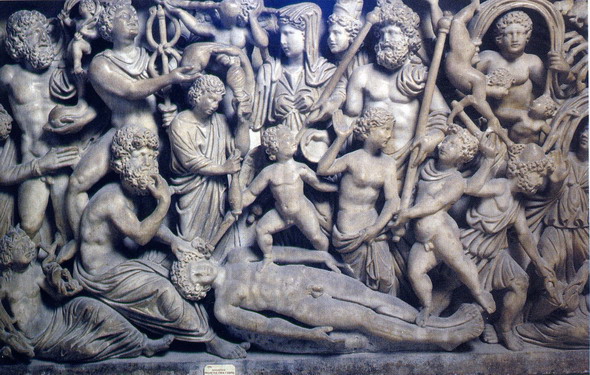 Un sarcófago romano  s.  I    El  difunto y los vivos 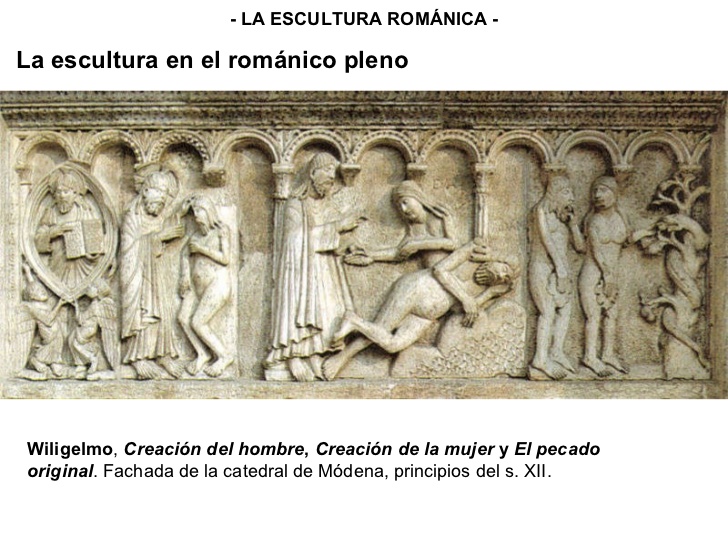 Un sarcófago cristiano s. XIIWiligelmo. Creación del hombre  Fachada Catedral de MódenaDetalle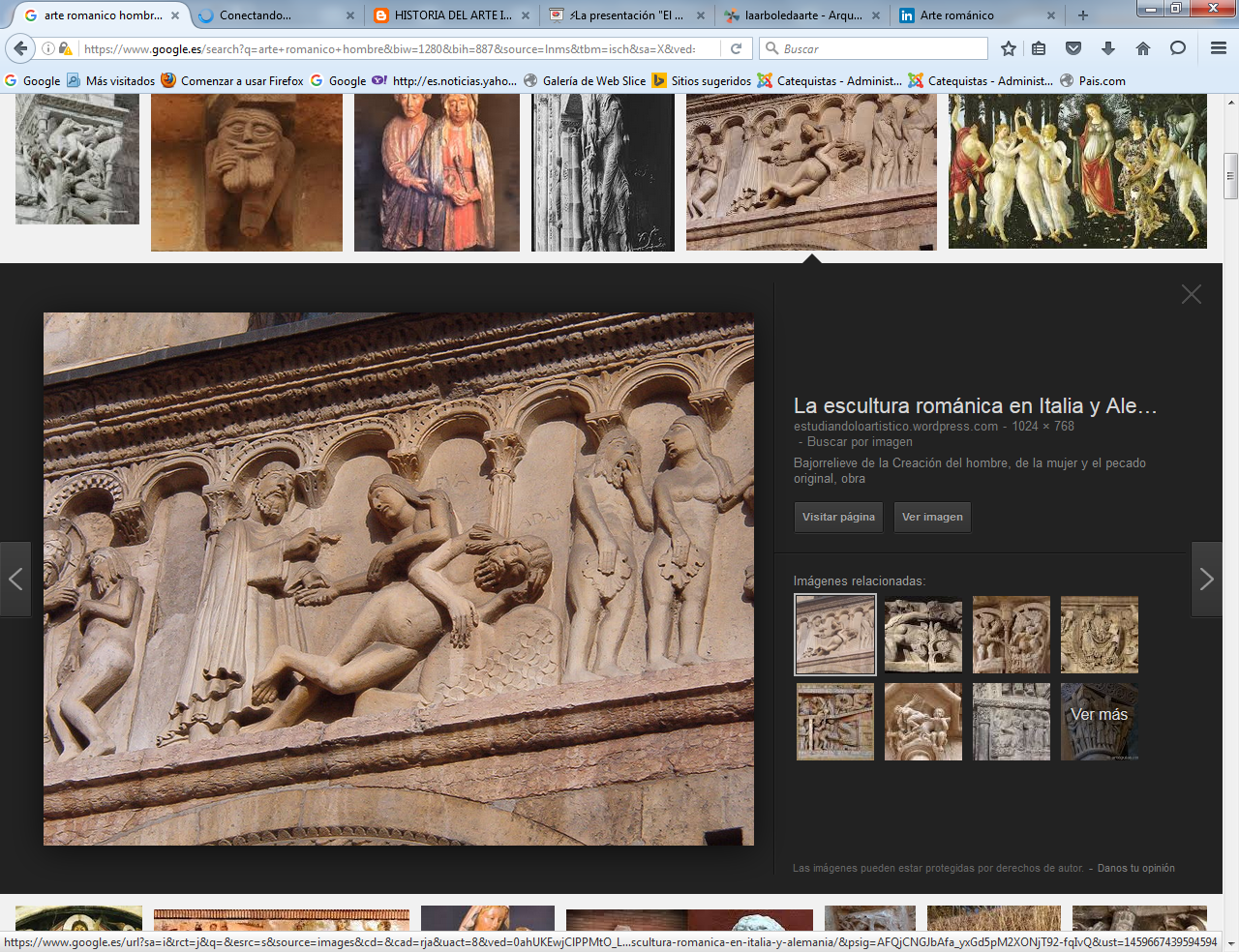 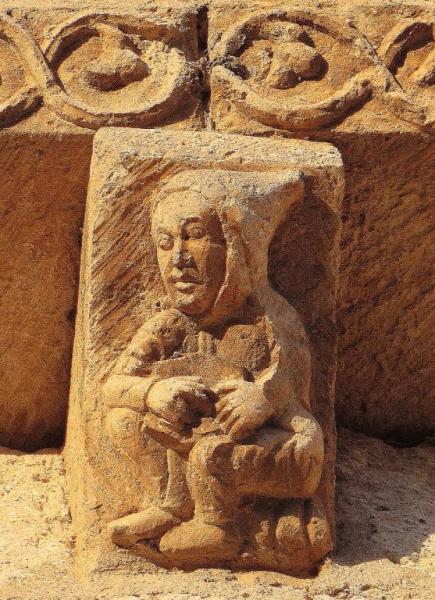 Monje con libro, iconografía románica - Canecillo del ábside, Iglesia de San Cipriano, Oquillas, Románico del Esgueva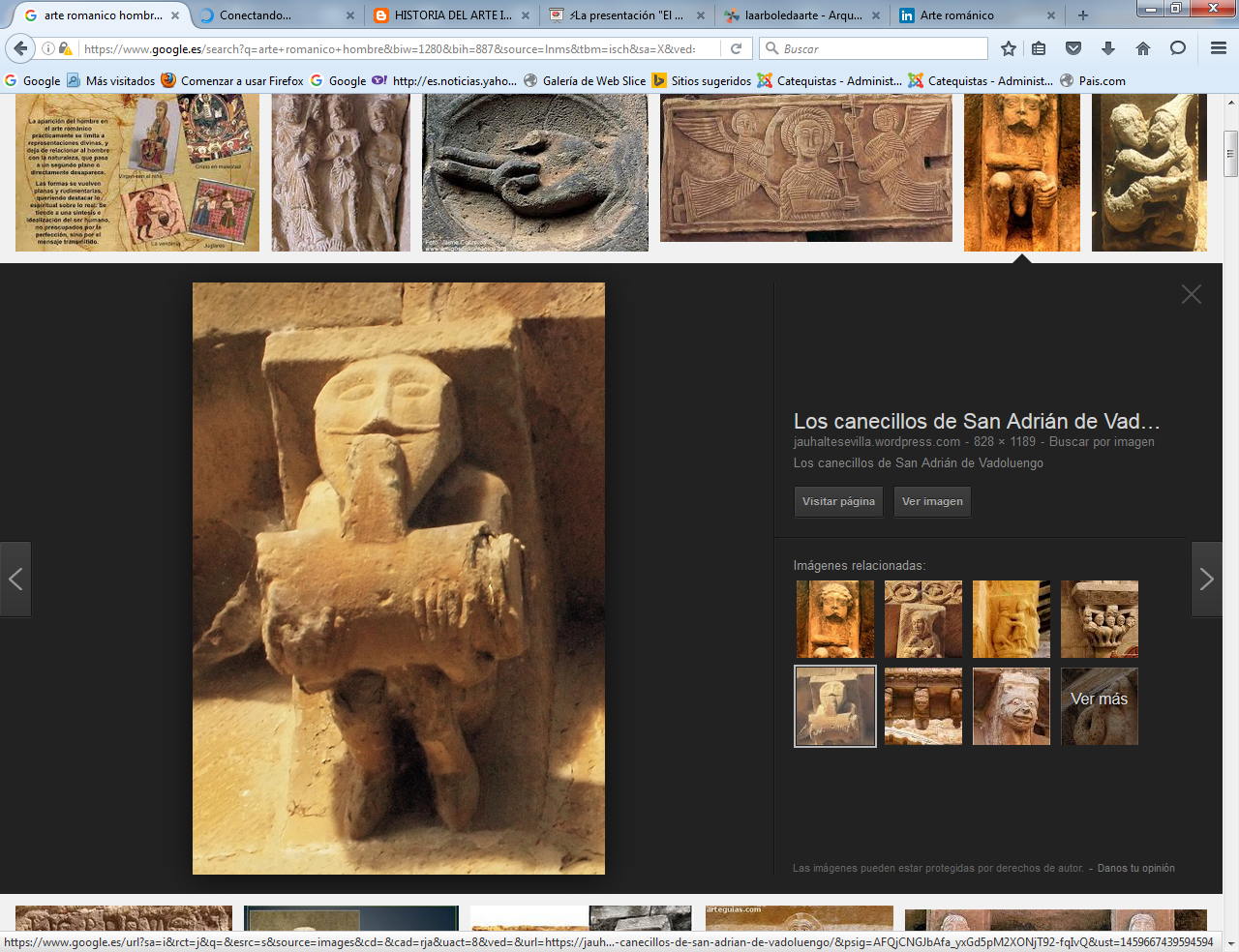 Los canecillos de San Adrián de VadoluengoEn frecuentes cangteros la rusticidad un tanto brutase refleja en referencias sexuales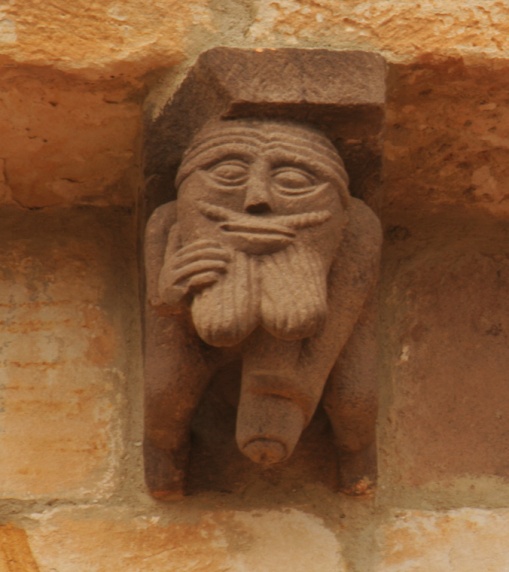 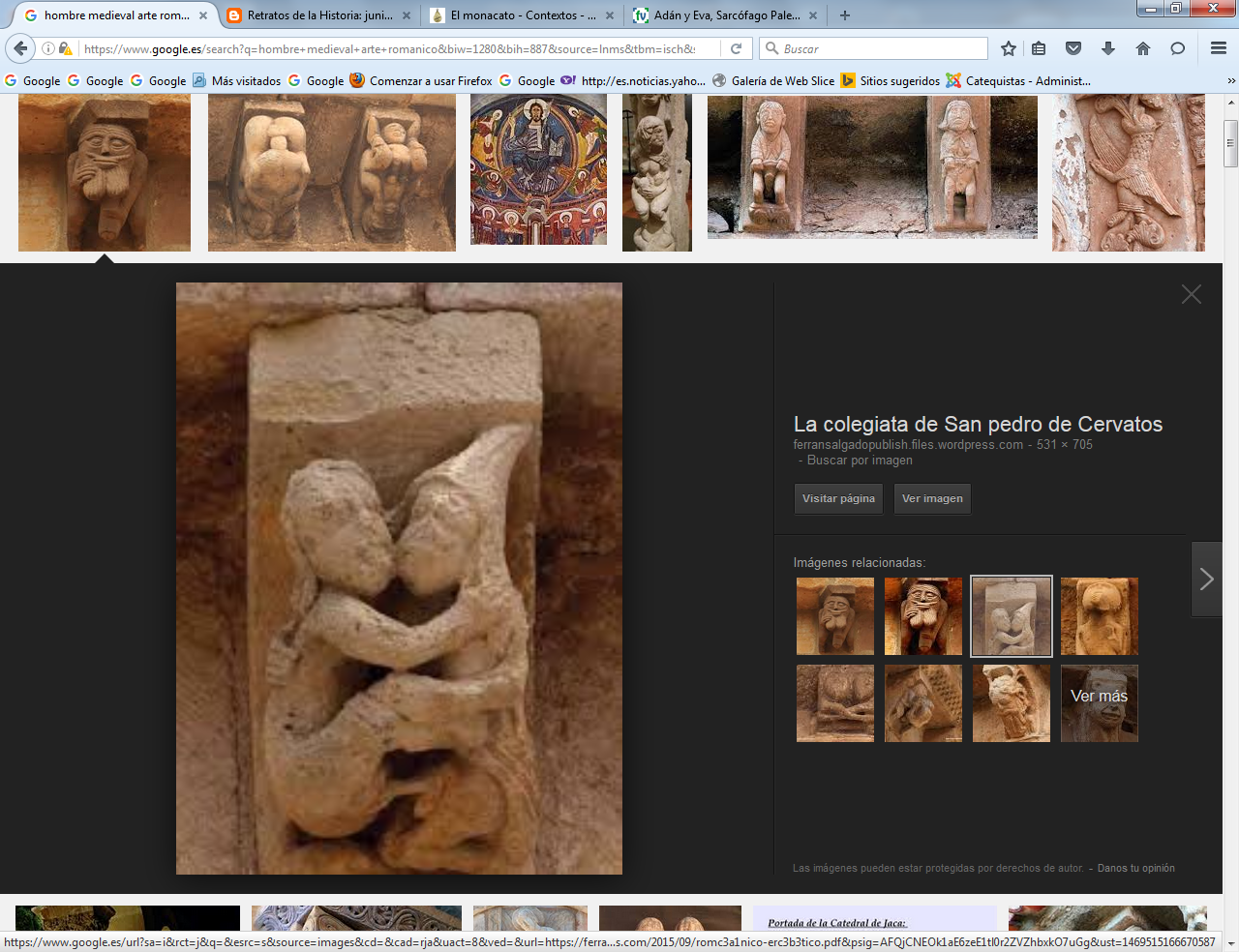 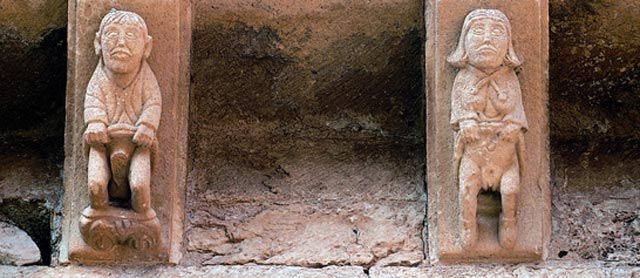 Pero esos pormenores no son suficientes que disminuir la delicadeza, la espiritualidad, y la creatividad que en general manifestaron los muchos artistas románicos (SS. XI , XII y XIII)  que  hacían verdaderas filigranas con los pocos recursos con que contaban.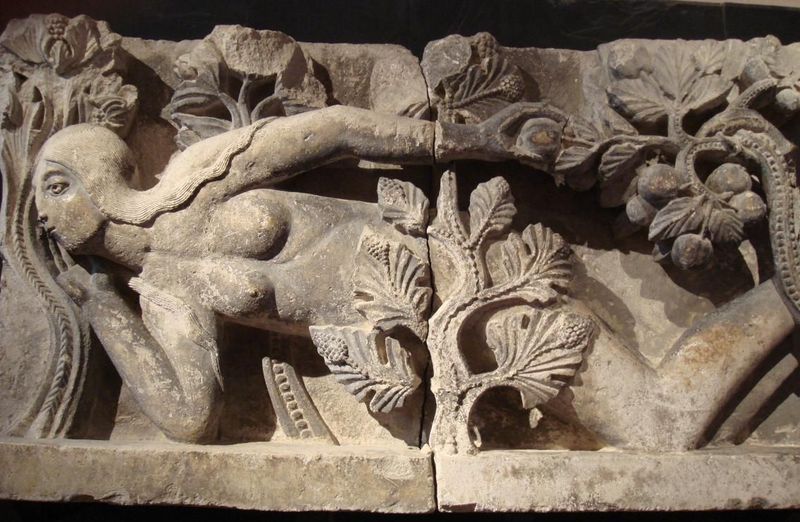 Una de las obras más sorprendentes de la escultura románica francesa es la EvaqueMusée Rolin (Autun) Formaba parte del arquitrabe del pórtico norte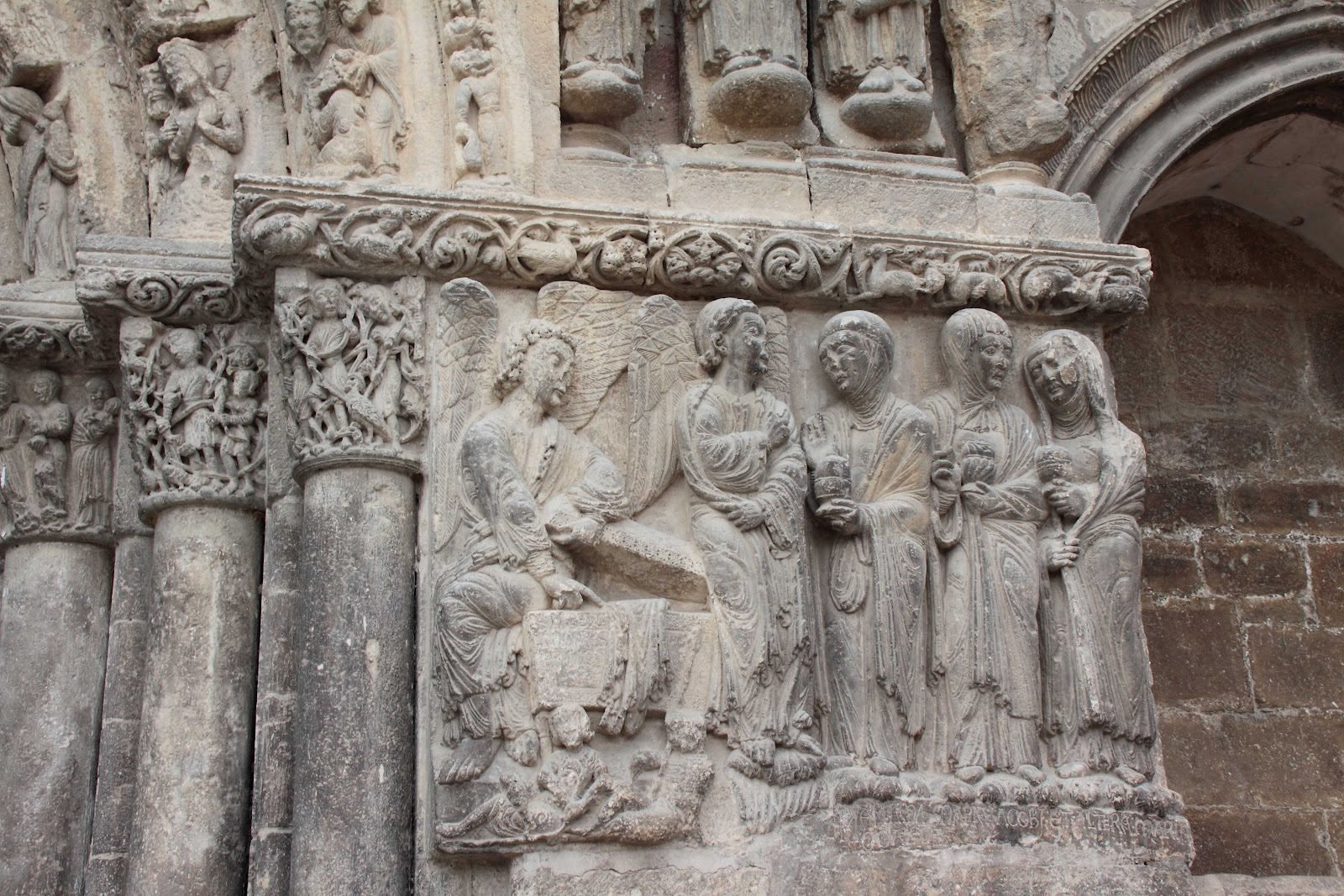 San Miguel de Estella  Esculturas de las Santas Mujeres ante el sepulcro de Cristo 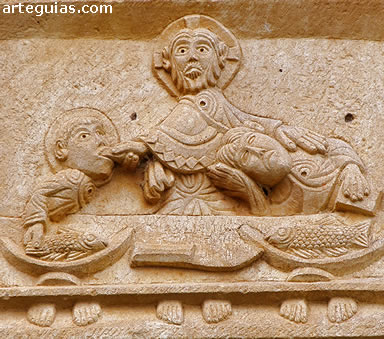 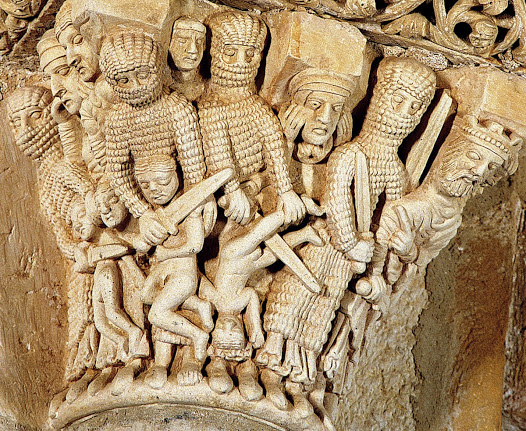  S. Pedro de Tejada. Burgos.  Friso inferior con esculturas de los Apóstoles, presididos por Cristo, junto a un león sujetando a un hombre y un fragmento de la Sagrada CenaErmita de Santa Cecilia. Capitel de la Matanza de los Inocentes. Aguilar de Campoo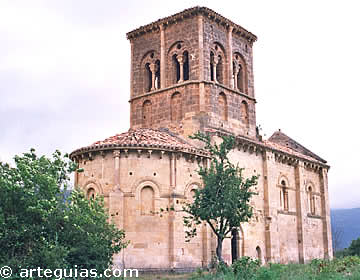 S. Pedro de Tejada Burgos.   y frisos de la entrada. Siglo XII.  Y detalle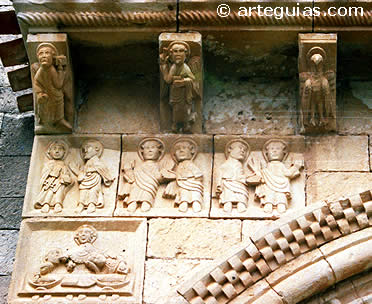 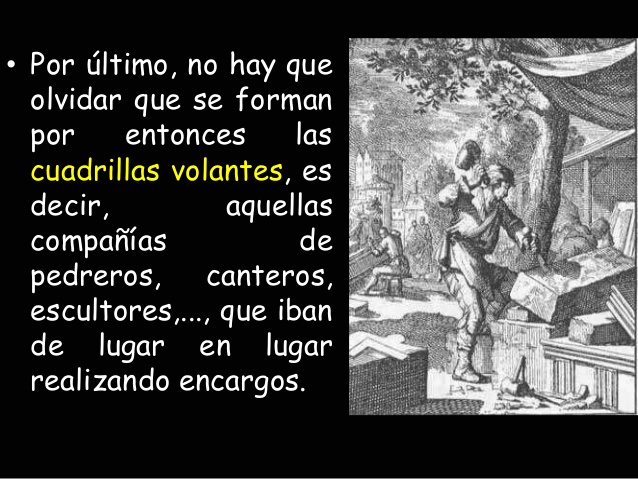 Trabajos y caminos de Europa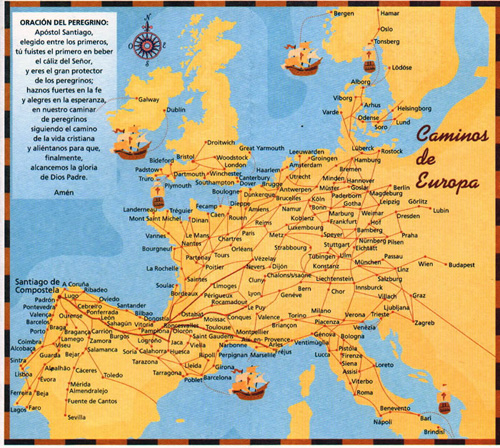 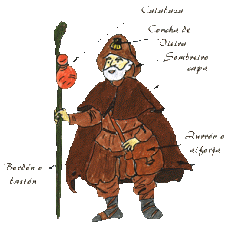 El principal de los caminos del siglo X al XII: el de Santiago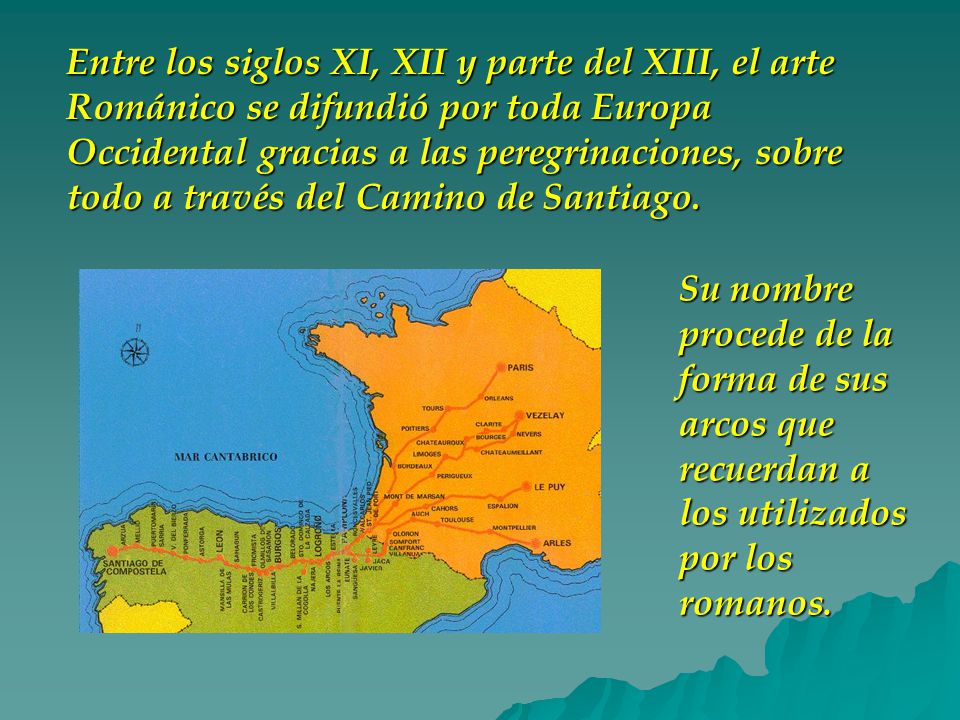 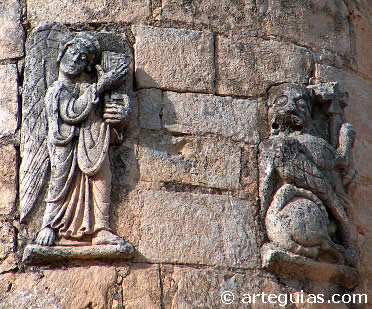 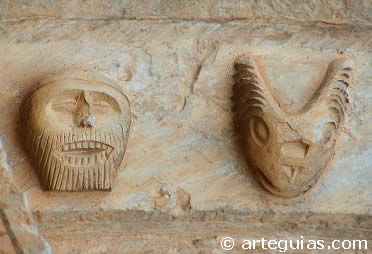 Detalles de Santa María de Valdivielso   y  San Pedro de Valdivielso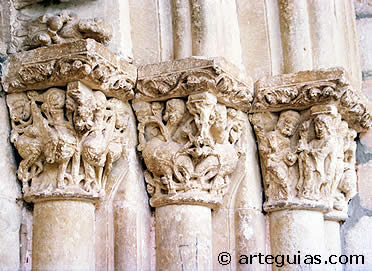      Otra joya románica de las comarcas de "Los Altos" y Valle de Valdivielso es la portada de la iglesia parroquial de Ahedo de Butrón, muy vinculada a la de Moradillo de Sedano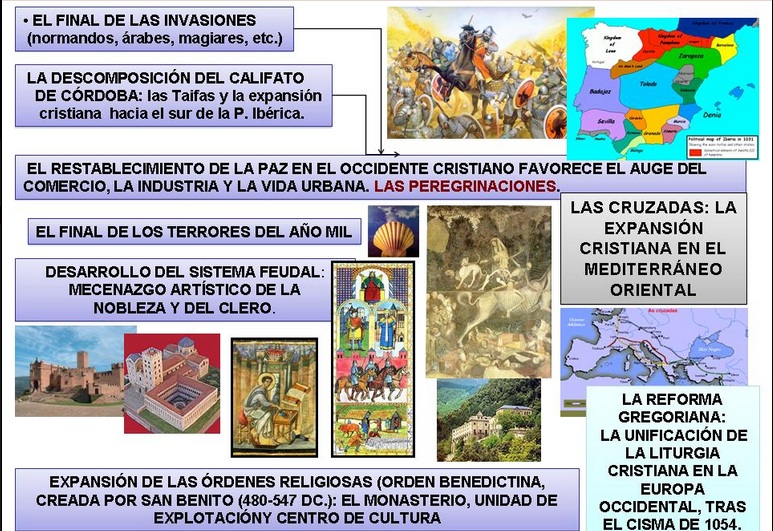 El hombre como protagonista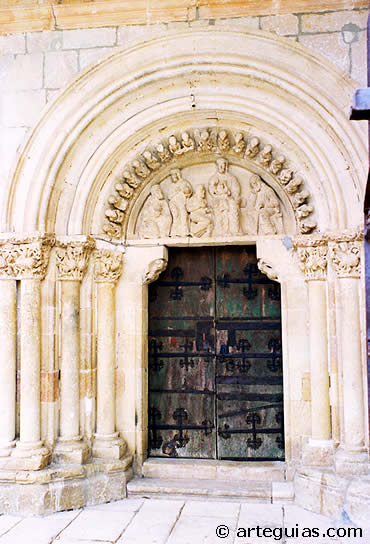 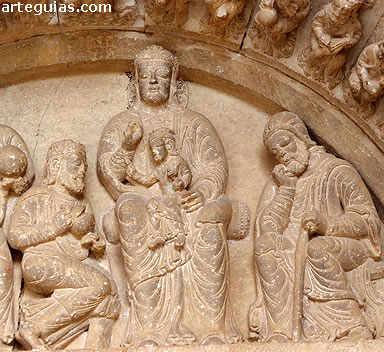 Valle de Valdivielso es la portada de la iglesia parroquial de Ahedo de Butrón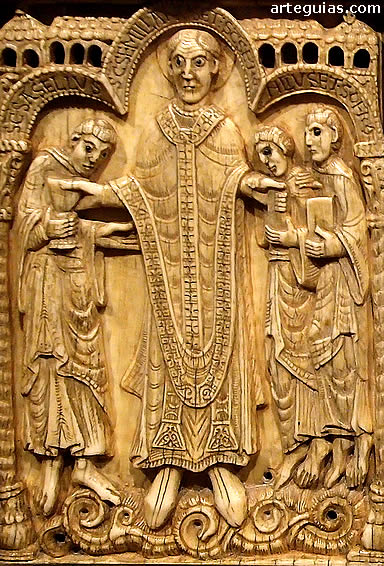 Sobre marfiles románicos. En España hubo dos talleres que, a lo largo del siglo XI, crearon importantes obras de marfil. El de San Isidoro de león y el del Monasterio de San Millán   Hubo mármoles muy selectos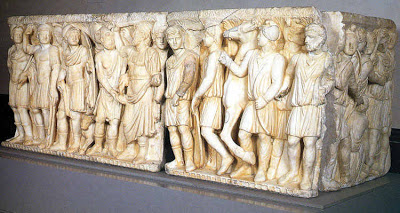 LA PINTURA ROMANICA ES MUY EXPRESIVA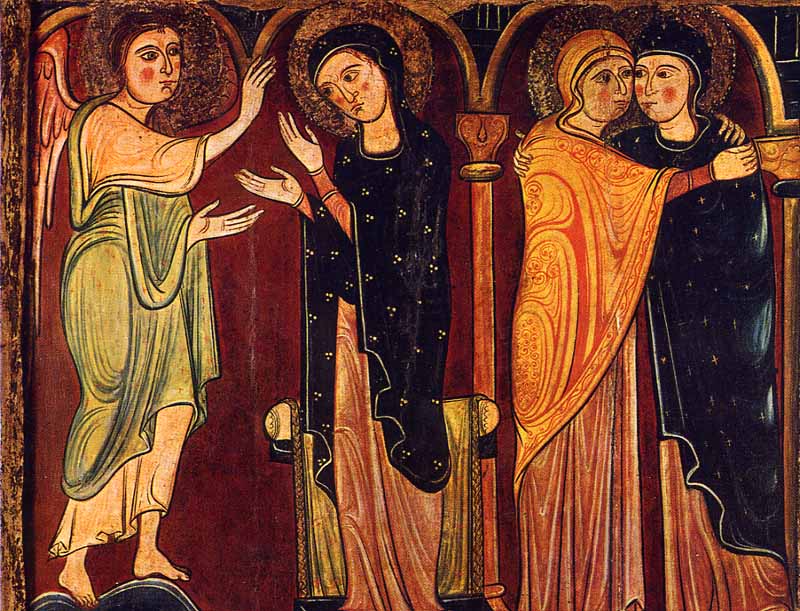 Figuras alargadas, policromadas, en busca del gestoy apoyadas en diversidad de símbolos y signos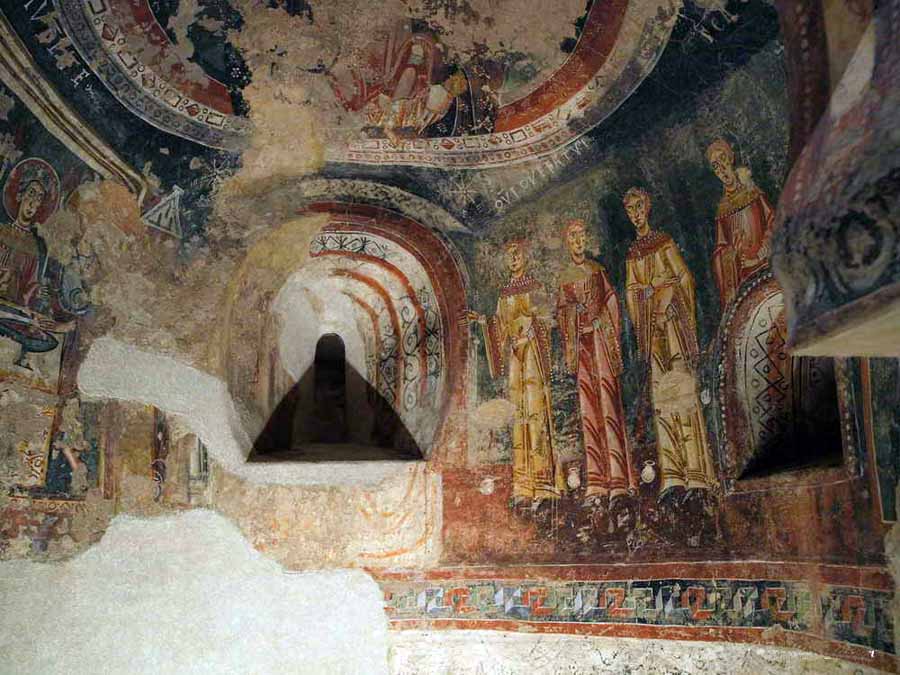 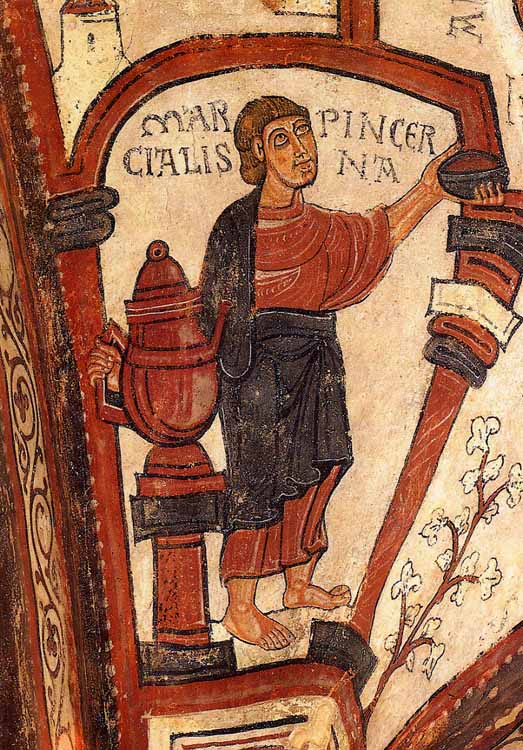 Templo de s. Marcos Leon s .XII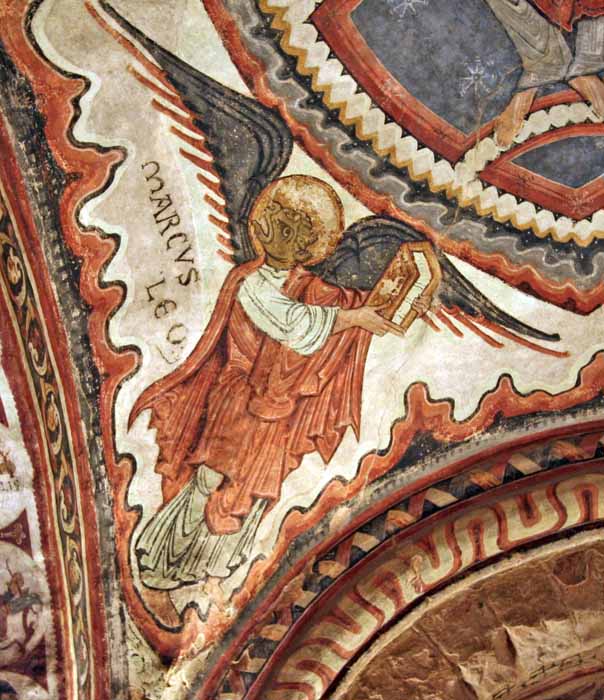 S. Marcos León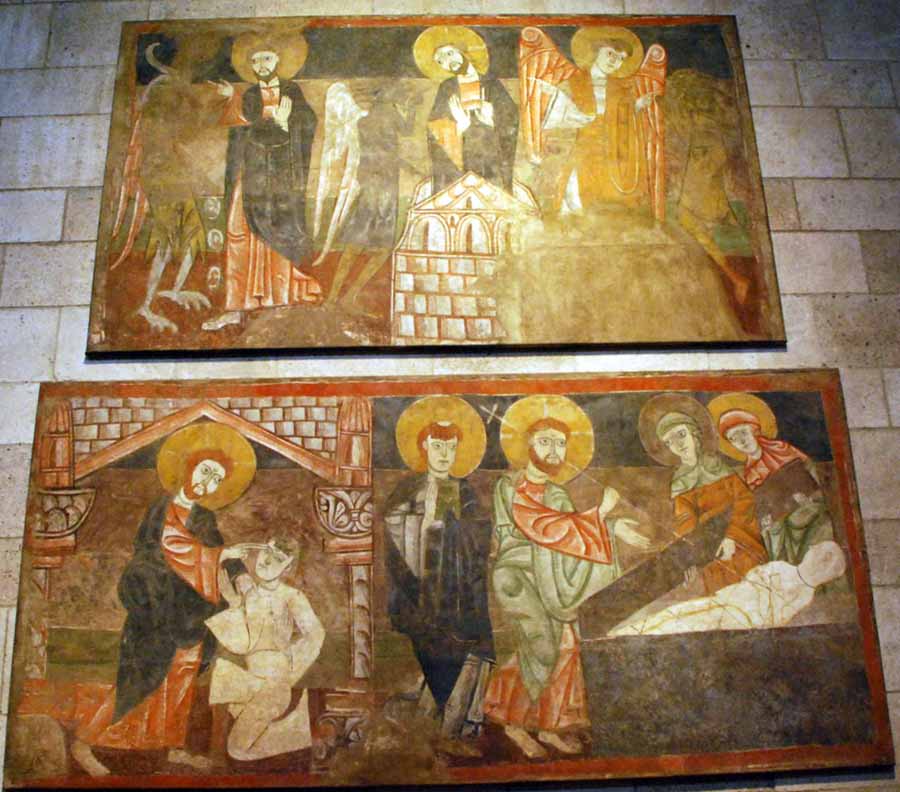 San Isidoro. León . S. XII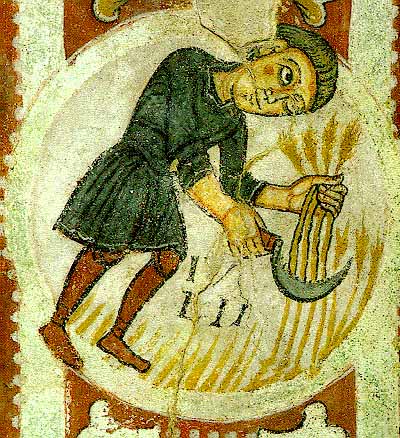 S. Isidoro. Panteón S. XII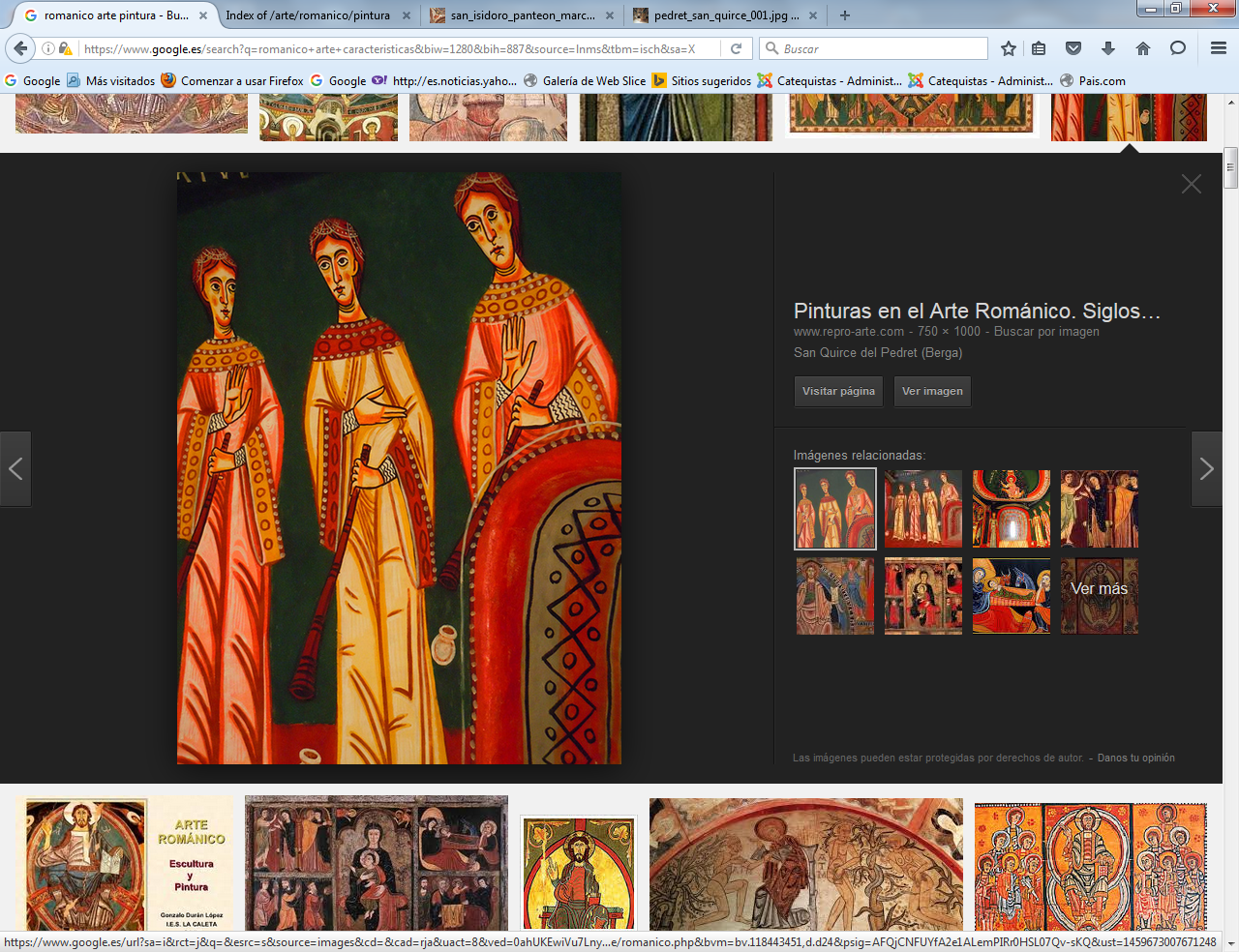 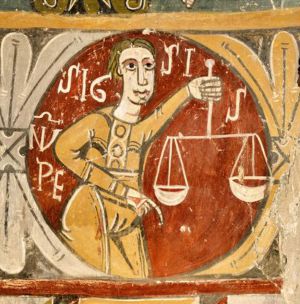 S. Quirce de Pedret (Berga. s XII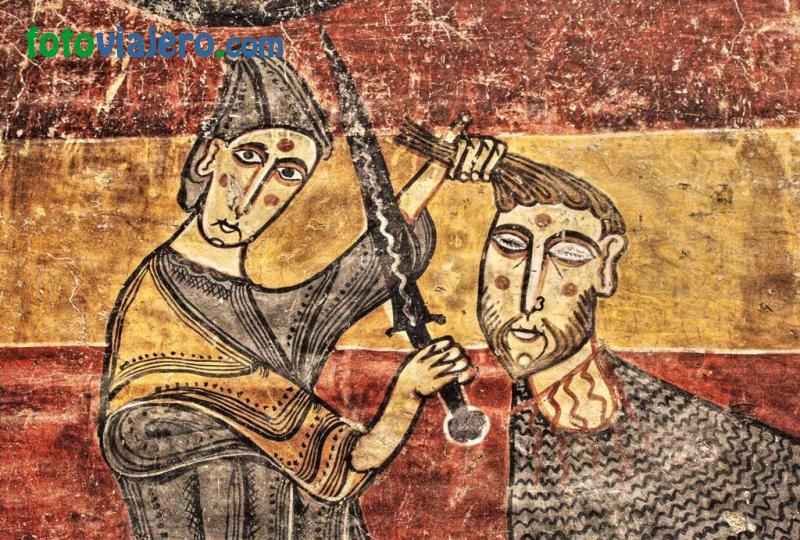 Santa María de Taüll  Cataluña      Museo de Arte Nacional de Cataluña (Barcelona). El maestro que realizó estas pinturas es distinto al que trabajó en San Clemente,. Las dos iglesias fueron levantadas al mismo tiempo, consagrada el 11 de Dic. de 1123, justo un día de después que Sant Clemente.El arte románico mira al hombre como criatura divina que tiene que dar cuenta a su creador de lo que en este mundo realice, pues es libre para elegir entre el bien y el mal. Por eso tanto en la pintura como en la escultura predominan las escenas que recogen hecho bíblicos tanto de Cristo como de su santa Madre y de sus Apóstoles.  Es arte que estimula a su manera el pensamiento en el cielo y en la necesidad de ser fieles a los mensaje cristianos que refleja la salvación ante el pecado y ante el demonio.